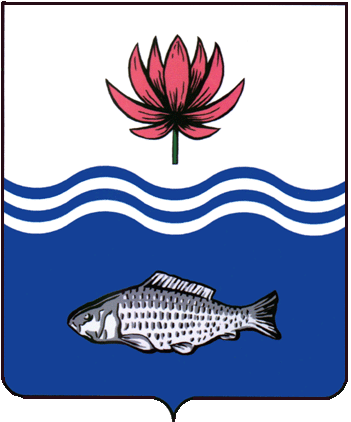 АДМИНИСТРАЦИЯ МО "ВОЛОДАРСКИЙ РАЙОН"АСТРАХАНСКОЙ ОБЛАСТИПОСТАНОВЛЕНИЕОб уточнении вида разрешенногоиспользования земельного участкас кадастровым номером 30:02:000000:1108В соответствии со ст. 7 Земельного кодекса РФ, Приказом Минэкономразвития России от 01.09.2014 г. № 540 «Об утверждении классификатора видов разрешенного использования земельных участков», администрация МО «Володарский район»ПОСТАНОВЛЯЕТ:1.	Установить для земельного участка с кадастровым номером                        № 30:02:000000:1108, расположенного по адресу: Астраханская область, Володарский район, в 70 м северо-восточнее с. Верхние Колки, расположенного в границах участка, вид разрешенного использования: «для территорий сельскохозяйственных угодий «пастбища».2.	Отделу земельных отношений администрации МО «Володарский район» внести необходимые изменения в документацию на земельный участок в филиале ФГБУ «ФКП Росреестра» по Астраханской области.3.	Контроль за исполнением настоящего постановления оставляю за собой.И.о. заместителя главыпо оперативной работе					            Р.Т. Мухамбетов           от 18.03.2022 г.N  345